Publicado en Ciudad de México  el 06/02/2020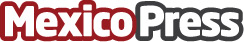 Resalta la CONCANACO SERVYTUR el potencial del sur – sureste de México Durante el evento, se destacó que esta región del país cuenta con recursos naturales y una posición geográfica estratégicaDatos de contacto:FWD CONSULTORESNota de prensa publicada en: https://www.mexicopress.com.mx/resalta-la-concanaco-servytur-el-potencial-del Categorías: Finanzas Ciudad de México Otras Industrias http://www.mexicopress.com.mx